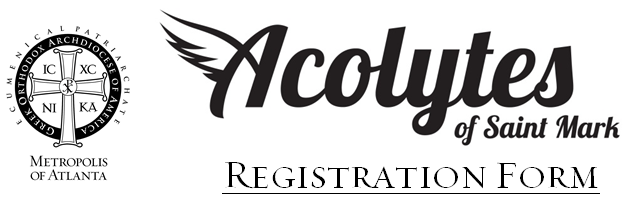 Full Name:       Name that you prefer:               Phone Number:       Address:      Email Address:      Date of Birth:      Patron Saint:      Entering Grade Level:              Height:      Parent Name (1):                  Cell Phone:       Parent Email (1):       Parent Name (2):                  Cell Phone:       Parent Email (2):       Serving in the Altar is a weekly commitment, arriving by 9:30 a.m.Must be in 3rd- 12th grade.Full Name:      Name that you prefer:               Phone Number:        Address:       Email Address:       Date of Birth:       Patron Saint:       Entering Grade Level:              Height:       Parent Name (1):                    Cell Phone:                              Parent Email (1):                                         Parent Name (2):                   Cell Phone:      Parent Email (2):      Serving in the Altar is a weekly commitment, arriving by 9:30 a.m.Must be in 3rd- 12th grade.